Anexa nr. 3la Instrucțiunea cu privire la procedura de vot cu urna mobilă,aprobată prin hotărârea Comisiei Electorale Centrale nr. 1154/2023REGISTRULde transmitere a buletinelor de vot membrilor biroului electoral al secției de votare pentru a se efectua votarea la locul aflării	Biroul electoral al secției de votare a aprobat votarea alegătorilor la locul aflării în baza cererilor scrise și a motivelor temeinice.	Membrii biroului electoral al secției de votare: ________________________________________                                                                                                                       (nume, prenume)____________________________________________________________________________________________________împreună cu persoanele autorizate să asiste la operațiunile electorale _____________________________                                                                                                   (nume, prenume)___________________________________________________________________________________s-au deplasat la locul aflării alegătorilor pentru a se efectua votarea. Președintele biroului electoral al secției de votare           __________________              ___________________                                                                            (semnătura)                             (nume, prenume)L.Ş.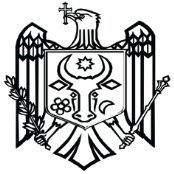 COMISIA ELECTORALĂ CENTRALĂA REPUBLICII MOLDOVA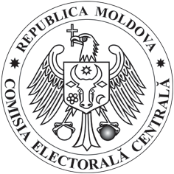 str. Vasile Alecsandri nr.119, MD 2012 Chișinău, Republica Moldovatel. (+373 22) 251-451, fax (+373 22) 234-047, www.cec.md, e-mail: info@cec.mdCONSILIUL ELECTORAL AL CIRCUMSCRIPȚIEI ELECTORALE _____________________________nr. ________                                                   (denumirea consiliului electoral de nivelul al doilea)BIROUL ELECTORAL AL SECŢIEI DE VOTARE__________________________________________  nr.  _______/_______                                                                                             (denumirea biroului electoral)CONSILIUL ELECTORAL AL CIRCUMSCRIPȚIEI ELECTORALE _____________________________nr. ________                                                   (denumirea consiliului electoral de nivelul al doilea)BIROUL ELECTORAL AL SECŢIEI DE VOTARE__________________________________________  nr.  _______/_______                                                                                             (denumirea biroului electoral)CONSILIUL ELECTORAL AL CIRCUMSCRIPȚIEI ELECTORALE _____________________________nr. ________                                                   (denumirea consiliului electoral de nivelul al doilea)BIROUL ELECTORAL AL SECŢIEI DE VOTARE__________________________________________  nr.  _______/_______                                                                                             (denumirea biroului electoral)Ora plecăriiora____ ora____ ora____TotalNumărul de cereri ale alegătorilorNumărul de buletine de vot primite de echipa care s-a deplasat cu urna mobilăNumărul de buletine de vot eliberate alegătorilor Numărul de buletine de vot completate greșit de alegători și anulate Numărul de buletine de vot restituite de membrii biroului, neutilizateSemnătura membrului biroului electoral